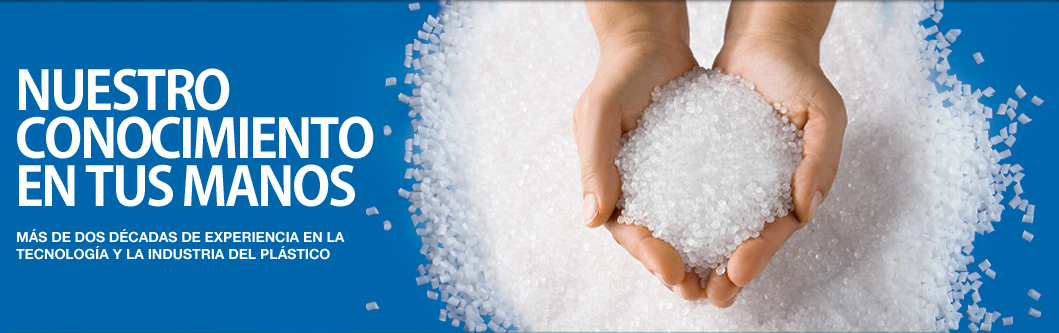 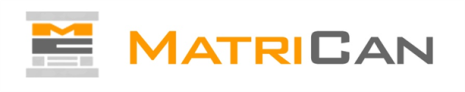 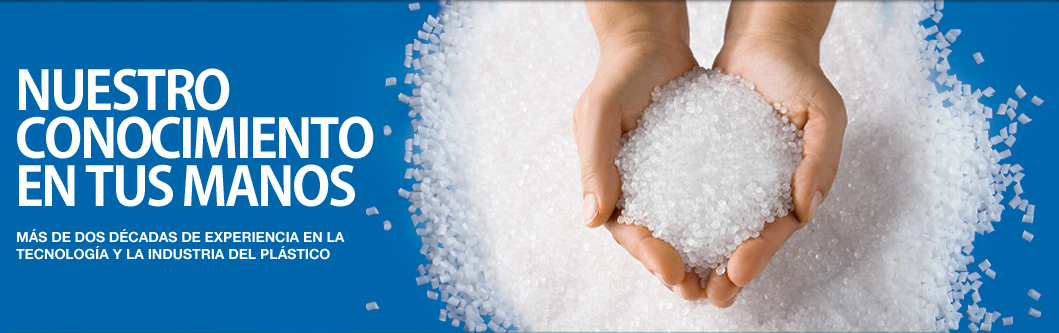 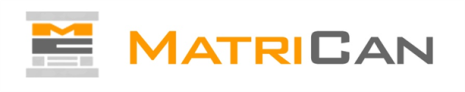 MATRICAN, Manufacture of thermoplastic piecesfor civil works (tunnels)Ingenious, adapted to the Civil Engineering in a demanding market. Since 40 years Matrican continues providing specific and customized solutions. As a manufacturer of thermoplastic injection molds we are developing as well as manufacturing any piece needed in thermoplastics (HDPE, LDPE, PVC, PP, PC ...)PACKER `S / / POLYETHYLENE Plate – high resistance and duration
This product is placed between the voissoirs (concrete arches) using the TBM (Tunnel Boring Machine). No matter the size or the thickness of it, Matrican adapts his technology to the needs of the customer. Our services are fast, reliable and adjusted to the needs of the work.
ESTUN / / fixation of  P.V.C.
This product is mainly used for the impermeabilisation in “conventionals” tunnels.
BICONO / CONECTOR SISTEM BIBLOCK
This product is used also for voissoirs (prefabricated concrete segments). They are for centering the ring against the ring in the constitution of tunnel. Usually they are made ​​of “PA66 Natural”. In occasion the customers’ requests it in PP.

• TACOS (T20/T22/T25) / TACO FOR BOLT
Taco bolt are inserted in the molding of the voissoirs. Afterwards they are tensioned with anchor bolts for the fixation.Matrican products have been successfully installed in dozens of works. The construction of the emblematic tunnels of Guadarrama  ...   Pajares, Sotiello, Vigo Das Maceiras, Sorbas, .. etc.. (please visit our page with all our references http://www.matrican.es/en/packer.html) Our products are certified by CIDEMCO, company accredited by ENAC, ADIF LADICIM accredited laboratory of ADIF, ... etc..
CONTACT: Polígono Industrial de Guarnizo 41-42, 39611 Guarnizo, El Astillero, Cantabria, Spain
Tel.: +34 942 540 613
Fax: +34 942 558 163 
contact via mail: info@matrican.es or our website www.matrican.es 